Собрание представителей сельского поселения Купиномуниципального района Безенчукский Самарской областитретьего созыва                                                                         РЕШЕНИЕ                 от  28 февраля 2018  года 						  № 106/32О внесении изменения в Порядок организации и проведения публичных слушаний в сельском поселении Купино муниципального района Безенчукский Самарской области, утвержденный решением Собрания представителей сельского поселения Купино от  19.02.2010  №162  (в редакции решения Собрания представителей поселения от 23.06.2017 г. № 79/21)                                                                 В соответствии со ст. 28  Федерального закона от 06.10.2003 № 131-ФЗ «Об общих принципах организации местного самоуправления в РФ», Уставом сельского поселении Купино  муниципального района Безенчукский, Собрание представителей сельского поселении Купино  муниципального района БезенчукскийРЕШИЛО:      1. Удовлетворить протест прокурора Безенчукского района от 24.01.2018 г. № 07-16-115/18.             2.  Внести в Порядок организации и проведения публичных слушаний в сельском поселении Купино  муниципального района Безенчукский Самарской области, утвержденный решением Собрания представителей сельского поселения Купино от  19.02.2010г №162  (в редакции решения Собрания представителей поселения от 23.06.2017 г. № 79/21) следующее изменение:    п. 1.4. раздела 1. « Общие положения» изложить в новой редакции:     «1.4. На публичные слушания должны выноситься:1) проект устава поселения, а также проект муниципального нормативного правового акта о внесении изменений и дополнений в данный устав, кроме случаев, когда в устав поселения вносятся изменения в форме точного воспроизведения положений Конституции Российской Федерации, федеральных законов, конституции (устава) или законов субъекта Российской Федерации в целях приведения данного устава в соответствие с этими нормативными правовыми актами;2) проект местного бюджета и отчет о его исполнении;3) проект стратегии социально-экономического развития поселения;4) вопросы о преобразовании поселения, за исключением случаев, если в соответствии со статьей 13 Федерального закона от 06.10.2003 № 131-ФЗ «Об общих принципах организации местного самоуправления в Российской Федерации»  для преобразования поселения требуется получение согласия населения поселения, выраженного путем голосования либо на сходах граждан.»2. Настоящее Решение вступает в силу со дня его официального опубликования.3. Опубликовать настоящее Решение в газете « Вестник сельского поселения Купино».Глава сельского поселения  Купино	И.Д. ДевяткинаПредседатель Собрания представителей сельского поселения  Купино                                                          Е.Ф.Федорова                    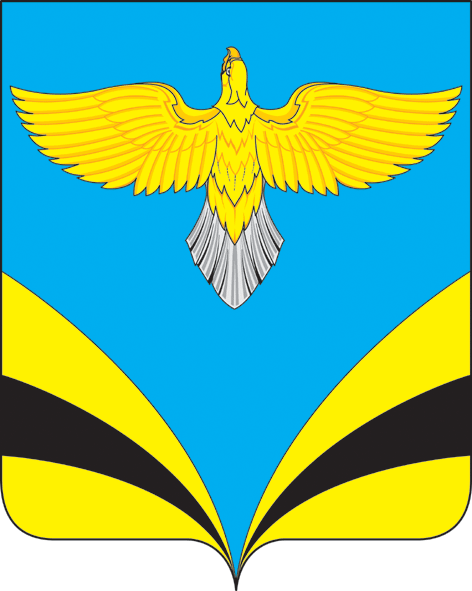 